Job SpecificationPlan and deliver marketing activities for the Enterprise Fellowship programmeTwice yearly campaign to encourage applicationsOngoing cohort engagement – case studies, showcase videos, Training period – interactions with the cohortUpdates and copy for partners, stakeholders, RSE corporate publicationsMonitor and evaluate the marketing plan as it is implemented and make adaptations to improve effectivenessCapture and record impact information during the yearDevelop and lead on marketing campaigns for Public Engagement and Research Awards activitiesPrepare fully formed marketing plans for projects including Curious 2021, RSE Investigates, partnership events including RBGE 350th anniversary event and RSE/SCF lecture and other events agreed with the Public Engagement TeamEvaluate marketing campaign for effectiveness   Prepared a marketing plan to underpin the Awards strategy that supports marketing of awards, prizes and medals to relevant audience including preparation of copy, digital marketing and liaison with external providers and lead on implementing activities as agreed with the Research Awards TeamCo-ordinate and deliver designed materials for marketing campaignsProduce online digital campaigns that work across all RSE digital platforms as appropriate and also with other external platforms such as Eventbrite and conference platformsPrepare specifications and identify and appoint designers, printers and manufacturers to work on producing marketing collateral for projectsLiaise with staff and external contractors to deliver marketing materials within time and budgetOccasionally design minor pieces of collateral for campaigns Engage with internal and external stakeholders to deliver key projects and raise RSE profileIdentify synchronicity between projects and events both internally and externally to maximise marketing effort by the RSEIdentify and contact key stakeholders throughout the city and the country who can help amplify the RSE message and promote and support the RSE’s missionAppoint and manage content producers including photographers, videographers and others to help in the development of running marketing campaignsMaintain communication planning systems to manage trafficking and deliveryDevelop and maintain a work planning system for marketing that allows for simple tracking of activityProduce reports for campaigns and other projectsPrepare reports to a high standard for SMT and other teams following delivery of marketing campaigns detailing objectives, methodology and evaluation with good use of visuals and explanations to illustrate the campaign Work closely with Digital Comms Officer in preparing evaluationsCorporate ExpectationsApply RSE’s key behaviours and skills (See “Our Expectations” enclosed).Adhere to the RSE vision, mission and valuesEnsure all processes comply with data protection legislation and are in accordance with RSE record management policy and processesObserve all health and safety requirementsWork within and promote policies in relation to the RSE Diversity PolicyTo undertake any training as required by the job description, in line with the business needs or required by your team leaderTo undertake other reasonable tasks as required by RSE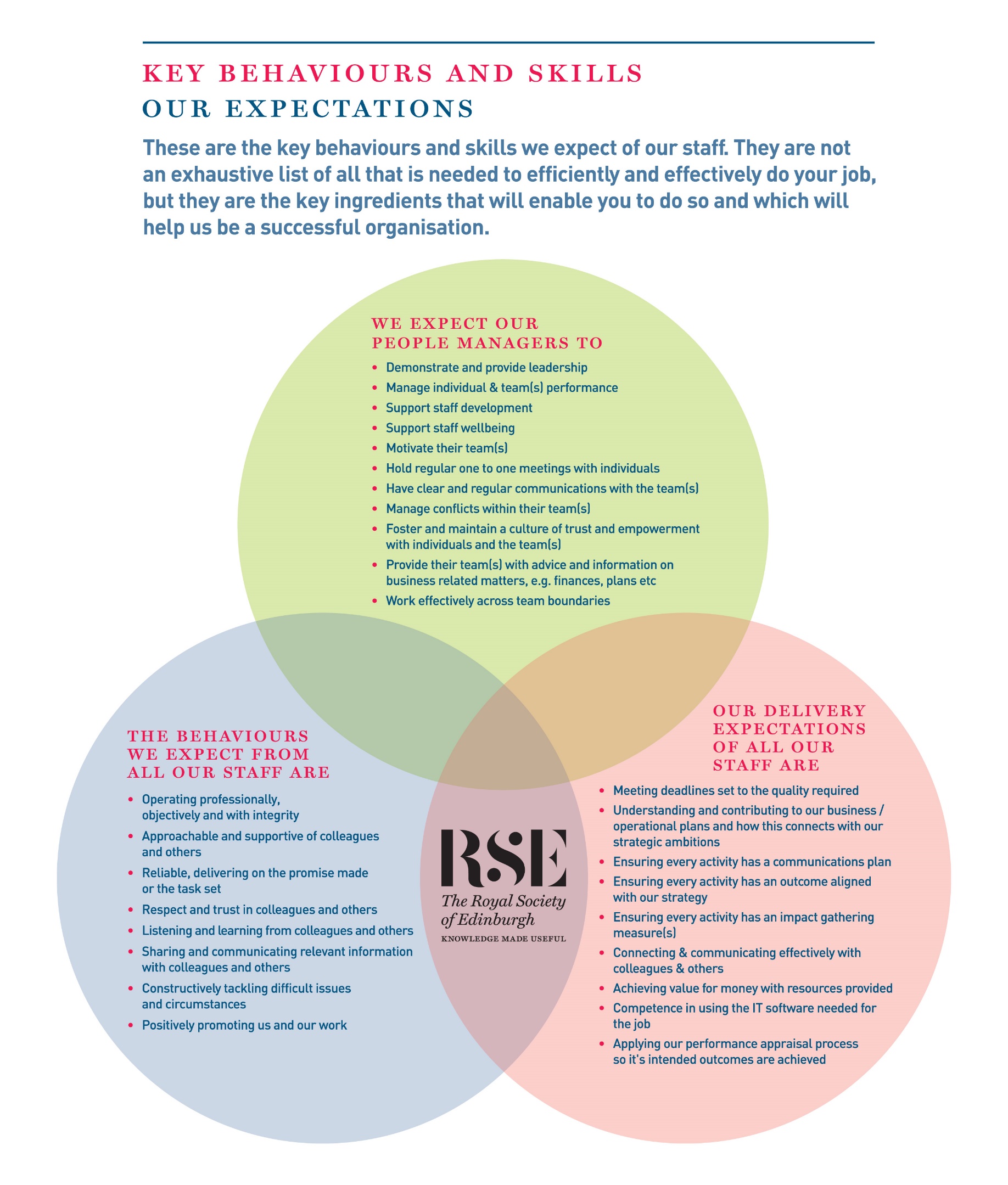 Job TitleMARKETING OFFICER (Maternity Cover)MARKETING OFFICER (Maternity Cover)GradeSalaryHoursGrade 2.£25,000 paMonday to Friday (35 hours per week). There is flexibility to work 35 hours between 0830 and 1930 across the contracted days. There will be occasional work required out-with the flexi periods.Grade 2.£25,000 paMonday to Friday (35 hours per week). There is flexibility to work 35 hours between 0830 and 1930 across the contracted days. There will be occasional work required out-with the flexi periods.Starting DateTuesday 01 September 2020 to Friday 30 July 2021Tuesday 01 September 2020 to Friday 30 July 2021RoleTo develop and lead on the marketing for the RSE programmes relating to Enterprise Fellowships (60%), Research Awards and Public Engagement activities (40%). To develop and lead on the marketing for the RSE programmes relating to Enterprise Fellowships (60%), Research Awards and Public Engagement activities (40%). Key responsibilitiesPlan and deliver marketing activities for the Enterprise Fellowship programmes, public engagement events (online and physical) and research awards activitiesEngage with internal and external stakeholders and contractors to raise RSE profileMaintain communication planning systems to manage trafficking and deliveryProduce reports for marketing and other activityPrepare copy for range of internal and external publicationsPlan and deliver marketing activities for the Enterprise Fellowship programmes, public engagement events (online and physical) and research awards activitiesEngage with internal and external stakeholders and contractors to raise RSE profileMaintain communication planning systems to manage trafficking and deliveryProduce reports for marketing and other activityPrepare copy for range of internal and external publicationsKey Competencies /SkillsESSENTIALExperienced in leading and managing high quality marketing campaigns across digital and print platformsAbility to plan and work under pressure and manage multiple projects simultaneously and within budgetExperience with engaging with range of internal and external stakeholders Experience of working within/or for a similar environment and maintaining networksExcellent written, communication and visual storytelling skills, including briefings and report writing Experience in working with designers and printersExcellent organisation skillsDESIRABLEKey IT SkillsWord/Outlook/WebsiteExcelKey IT SkillsIntermediateIntermediateKey IT SkillsAdobe AcrobatPowerPointKey IT SkillsIntermediateIntermediateKey IT SkillsCRM Database (currently Integra, training will be given)OthersKey IT SkillsGeneral ProceduresStaff Management ResponsibilitiesNoneNoneResponsible toHead of CommunicationsHead of CommunicationsKey Customer GroupsExternal: General public, government and other public organisations, other academic organisations, Enterprise Fellowships funders, service providers, designers, printers, marketing colleagues Internal: All RSE staff,  Enterprise, Awards and PE teams, FellowsExternal: General public, government and other public organisations, other academic organisations, Enterprise Fellowships funders, service providers, designers, printers, marketing colleagues Internal: All RSE staff,  Enterprise, Awards and PE teams, Fellows